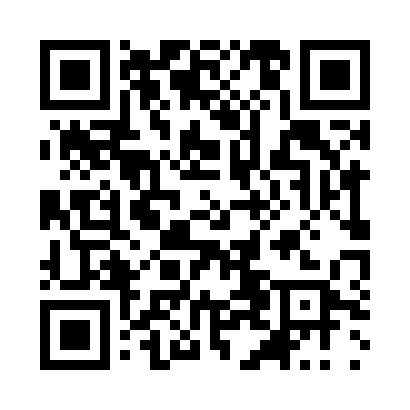 Prayer times for Hrabarsko, BulgariaWed 1 May 2024 - Fri 31 May 2024High Latitude Method: Angle Based RulePrayer Calculation Method: Muslim World LeagueAsar Calculation Method: HanafiPrayer times provided by https://www.salahtimes.comDateDayFajrSunriseDhuhrAsrMaghribIsha1Wed4:316:221:256:238:2910:122Thu4:296:201:256:238:3010:143Fri4:276:191:256:248:3110:164Sat4:256:181:256:258:3210:175Sun4:236:161:246:258:3310:196Mon4:216:151:246:268:3410:217Tue4:196:141:246:278:3510:228Wed4:186:131:246:278:3710:249Thu4:166:111:246:288:3810:2610Fri4:146:101:246:298:3910:2811Sat4:126:091:246:298:4010:2912Sun4:106:081:246:308:4110:3113Mon4:086:071:246:308:4210:3314Tue4:076:061:246:318:4310:3415Wed4:056:051:246:328:4410:3616Thu4:036:041:246:328:4510:3717Fri4:026:031:246:338:4610:3918Sat4:006:021:246:338:4710:4119Sun3:586:011:246:348:4810:4220Mon3:576:001:246:358:4910:4421Tue3:555:591:246:358:5010:4622Wed3:545:581:256:368:5110:4723Thu3:525:581:256:368:5210:4924Fri3:515:571:256:378:5310:5025Sat3:495:561:256:378:5410:5226Sun3:485:551:256:388:5510:5327Mon3:475:551:256:398:5610:5528Tue3:465:541:256:398:5710:5629Wed3:445:541:256:408:5710:5730Thu3:435:531:256:408:5810:5931Fri3:425:521:266:418:5911:00